О проведении публичных слушаний по проекту решения Собрания депутатов «Об утверждении годового отчета «Об утверждении годового отчета «Об исполнении бюджета Чиричкасинского сельского поселения Цивильского района Чувашской Республики за 2021 год»В соответствии со ст. 15 Устава Чиричкасинского сельского поселения Цивильского района Чувашской Республики и Положения «О бюджетном процессе Чиричкасинского сельского поселения Цивильского района Чувашской  Республики»,  администрация Чиричкасинского сельского поселения                                                             ПОСТАНОВЛЯЕТ:           1.Провести публичные  слушания по проекту решения Собрания депутатов  «Об утверждении годового отчета «Об исполнении  бюджета Чиричкасинского сельского поселения Цивильского района Чувашской Республики за 2021 год »   21 февраля 2022 года  в 16. часов 15 минут в здании Чиричкасинского СДК.2. Подготовку и проведение публичных слушаний возложить на администрацию  Чиричкасинского  сельского поселения Цивильского района Чувашской Республики.     Глава администрации  Чиричкасинского   сельского поселения                                                                                      В.В.Иванова                                                                                                                       ПРОЕКТ«Об утверждении годового отчета «Об исполнении бюджета Чиричкасинского сельского поселения Цивильского района Чувашской Республики за 2021 год»В соответствии со статьей 232 Бюджетного кодекса Российской Федерации, статьей 46 Положения о бюджетном процессе в Чиричкасинском сельском поселении Цивильского района Чувашской Республики,  Собрание депутатов  Чиричкасинского сельского  поселения  Цивильского района Чувашской Республики решило:             1. Утвердить годовой отчет «Об исполнении бюджета Чиричкасинского сельского поселения  Цивильского района Чувашской Республики за 2021 год»  по доходам в сумме 15604601,20 рублей, по расходам в сумме 15552395,00 рублей, с профицитом бюджета в сумме 52206,20 рублей.2. Утвердить доходы по кодам классификации доходов по видам, подвидам доходов классификации операций сектора государственного управления согласно приложению № 1.3. Утвердить расходы бюджета по подведомственной  структуре расходов по разделам, подразделам классификации расходов согласно приложению № 2.4.  Утвердить источники финансирования дефицита (профицита) бюджета по кодам источников финансирования, по кодам групп, подгрупп, статей, видов источников согласно приложению № 3. Председатель Собрания депутатов Чиричкасинского сельскогопоселения  Цивильского района                                                                       Г.Н.ГригорьеваЧĂВАШ        РЕСПУБЛИКИÇĔРПУ    РАЙОНĔ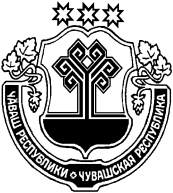 ЧУВАШСКАЯ РЕСПУБЛИКА ЦИВИЛЬСКИЙ      РАЙОНЧИРИЧКАССИ  ЯЛ АДМИНИСТРАЦИЕЙЫШĂНУ2022 нарас уĕхĕн  01-мĕшĕ   № 06Чиричкасси ялĕАДМИНИСТРАЦИЯЧИРИЧКАСИНСКОГОСЕЛЬСКОГО ПОСЕЛЕНИЯПОСТАНОВЛЕНИЕ«01» февраля 2022 № 06деревня  ЧиричкасыПриложение № 1Приложение № 1Приложение № 1к решению Собрания депутатов Чиричкасинскогок решению Собрания депутатов Чиричкасинскогок решению Собрания депутатов Чиричкасинскогосельского поселения Цивильского района от 00.00.2022 г.сельского поселения Цивильского района от 00.00.2022 г.сельского поселения Цивильского района от 00.00.2022 г.сельского поселения Цивильского района от 00.00.2022 г."Об утверждении годового отчета "Об исполнении бюджета Чиричкасинского"Об утверждении годового отчета "Об исполнении бюджета Чиричкасинского"Об утверждении годового отчета "Об исполнении бюджета Чиричкасинского"Об утверждении годового отчета "Об исполнении бюджета Чиричкасинскогосельского поселения Цивильского района за 2021 год"сельского поселения Цивильского района за 2021 год"сельского поселения Цивильского района за 2021 год"сельского поселения Цивильского района за 2021 год"ДОХОДЫбюджета Чиричкасинского сельского поселения Цивильского района за 2021 годбюджета Чиричкасинского сельского поселения Цивильского района за 2021 годбюджета Чиричкасинского сельского поселения Цивильского района за 2021 год(рублей)Коды доходов бюджетной классификации Российской ФедерацииНаименования доходовПлан Исполнение1234100 00000 00 0000 000Доходы2 399 959,002 529 057,87101 00000 00 0000 000Налоги на прибыль, доходы78 700,0080 503,27101 02010 01 0000 110Налог на доходы физических лиц с доходов, источником которых является налогвый агент, за исключением доходов, в отношении которых исчисление и уплата налога осуществляются в соответствии со статьями 227,227.1 и 228 Налогового кодекса Российской Федерации 78 700,0078 956,68101 02030 01 0000 110Налог на доходы физических лиц с доходов, полученных физическими лицами в соответствии со статьей 228 Налогового кодекса Российской Федерации1546,59103 00000 00 0000 000Налоги на товары (работы, услуги), реализуемые на территории Российской Федерации 432 846,00475 015,62103 02231 01 0000 110Доходы от уплаты акцизов на дизельное топливо, подлежащие распределению между бюджетами субъектов Российской Федерации  и местными бюджетами с учетом установленных дифференцированных нормативов отчислений в местные бюджеты190 246,00219 295,51103 02241 01 0000 110Доходы от уплаты акцизов на моторные масла для дизельных и (или) карбюраторных (инжнекторных) двигателей, подлежащие распределению между бюджетами субъектов Российской Федерации  и местными бюджетами с учетом установленных дифференцированных нормативов отчислений в местные бюджеты1 300,001 542,25103 02251 01 0000 110Доходы от уплаты акцизов на автомобильный бензин, подлежащие распределению между бюджетами субъектов Российской Федерации  и местными бюджетами с учетом установленных дифференцированных нормативов отчислений в местные бюджеты241 300,00291 573,38103 02261 01 0000 110Доходы от уплаты акцизов на прямогонный бензин, подлежащие распределению между бюджетами субъектов Российской Федерации  и местными бюджетами с учетом установленных дифференцированных нормативов отчислений в местные бюджеты-37 395,52105 00000 00 0000 000НАЛОГИ НА СОВОКУПНЫЙ ДОХОД1 193,001 193,10105 03010 01 0000 110Единый сельскохозяйственный налог1 193,001 193,10106 00000 00 0000 000Налоги на имущество645 521,00664 273,72106 01030 10 0000 110Налог на имущество физических лиц, взимаемый по ставкам, применяемым к объектам налогообложения, расположенным в границах сельских поселений 104 789,00106 482,54106 06033 10 0000 110Земельный налог с организаций, обладающих земельным участком, расположенным в границах сельских поселений 69 732,0070 613,33106 06043 10 0000 110Земельный налог с физических лиц, обладающих земельным участком, расположенным в границах сельских поселений 471 000,00487 177,85108 04020 01 1000 110Государственная пошлина за совершение нотариальных действий должностными лицами органов местного самоуправления, уполномоченными в соответствии с законодательноми актами РФ на совершение  ноториальных действий1 800,001 800,00111 00000 00 0000 000ДОХОДЫ ОТ ИСПОЛЬЗОВАНИЯ ИМУЩЕСТВА, НАХОДЯЩЕГОСЯ В ГОСУДАРСТВЕННОЙ И МУНИЦИПАЛЬНОЙ СОБСТВЕННОСТИ393 799,00393 799,91111 05025 10 0000 120Доходы, получаемые в виде арендной платы, а также средства от продажи права на заключение договоров аренды за земли, находящиеся в собственности сельских поселений (за исключением земельных участков муниципальных бюджетных и автономных учреждений)344 367,00344 367,11111 05035 10 0000 120Доходы от сдачи в аренду имущества, находящегося в оперативном управлении органов управления сельских поселений и созданных ими учреждений (за исключением имущества муниципальных бюджетных и автономных учреждений)39 432,0039 432,80111 09045 10 0000 120Прочие поступления от использования имущества, находящегося в собственности сельских поселений (за исключением имущества муниципальных бюджетных и автономных учреждений, а также имущества муниципальных унитарных предприятий, в том числе казенных)10 000,0010 000,00113 00000 00 0000 000ДОХОДЫ ОТ ОКАЗАНИЯ ПЛАТНЫХ УСЛУГ И КОМПЕНСАЦИИ ЗАТРАТ ГОСУДАРТСВА656 110,00668 530,38113 01995 10 0000 130Прочие доходы от оказания платных услуг (работ) получателями средств бюджетов поселений272 900,00285 320,00113 02065 10 0000 130Доходы, поступающие в порядке возмещения расходов, понесенных в связи с эксплуатацией имущества сельских поселений383 210,00383 210,38113 02995 10 0000 130Прочие доходы от компенсации затрат бюджетов сельских поселений0,000,00114 00000 00 0000 000ДОХОДЫ ОТ ПРОДАЖИ МАТЕРИАЛЬНЫХ И НЕМАТЕРИАЛЬНЫХ АКТИВОВ24 990,0024 990,00114 02053 10 0000 440Дооды от реализации иного имущества, находящегося в собственности сельских поселений (за исключением имущества муниципальных бюджетных и автономных учреждений, а также имущества муниципальных унитарных предприятий, в том числе казенных), в части реализации материальных запасов по указанному имуществу24 990,0024 990,00116 00000 00 0000 000ШТРАФЫ, САНКЦИИ, ВОЗМЕЩЕНИЕ УЩЕРБА0,0017 951,87116 07010 10 0000 140 Штрафы, неустойки, пени, уплаченные в случае просрочки исполнения поставщиком (подрядчиком, исполнителем) обязательств, предусмотренных муниципальным контрактом, заключенным муниципальным органом, казенным учреждением сельского поселения0,0017 951,87117 00000 00 0000 000Прочие неналоговые доходы165 000,00201 000,00117 15030 10 0000 150Инициативные платежи, зачисляемые в бюджеты сельских поселений165 000,00201 000,00200 00000 00 0000 000Безвозмездные поступления 13 122 781,0013 075 543,33200 00000 00 0000 000Безвозмездные поступления от других бюджетов бюджетной системы Российской Федерации13 122 781,0013 075 543,33202 10000 00 0000 150Дотации от других бюджетов бюдженой системы Российской Федерации3 599 056,583 599 056,58202 15001 10 0000 150Дотации бюджетам сельских поселений на выравнивание бюджетной обеспеченности1 756 000,001 756 000,00202 15002 10 0000 150Дотации бюджетам на поддержку мер по обеспечению сбалансированности бюджетов1 843 056,581 843 056,58202 20000 00 0000 150Субсидии от других бюджетов бюджетной системы Российской Федерации7 210 566,427 163 328,75202 20216 10 0000 150Субсидии бюджетам сельских поселений на осуществление дорожной деятельности в отношении автомобильных дорог общего пользования, а также капитального ремонта и ремонта дворовых территорий многоквартирных домов, проездов к дворовым территориям многоквартирных домов населенных пунктов371 200,00371 200,00202 29999 10 0000 150Прочие субсидии бюджетам сельских поселений6 839 366,426 792 128,75202 30000 00 0000 150Субвенции от других бюджетов бюджетной системы Российской Федерации103 787,00103 787,00202 30024 10 0000 150Субвенции бюджетам поселений на выполнение передаваемых полномочий субъектов Российской Федерации110,00110,00202 35118 10 0000 150Субвенции бюджетам поселений на осуществление первичного воинского учета на территориях, где отсутствуют военные комиссариаты103 677,00103 677,00202 40000 00 0000 150Иные межбюджетные трансферты2 209 371,002 209 371,00202 49999 10 0000 150Прочие межбюджетнын трансферты, передаваемые бюджетам поселений2 209 371,002 209 371,00204 05020 10 0000 150Поступления от денежных пожертвований, предоставляемых негосударственными организациями получателям средств бюджетов сельских поселений0,000,00207 05020 10 0000 150Поступления от денежных пожертвований, предоставляемых физическими лицами получателям средств бюджетов сельских поселений0,000,00Всего15 522 740,0015 604 601,20                         Приложение № 2 к решению Собрания депутатов                         Приложение № 2 к решению Собрания депутатов                         Приложение № 2 к решению Собрания депутатов                         Приложение № 2 к решению Собрания депутатов          Чиричкасинского сельского поселения Цивильского района           Чиричкасинского сельского поселения Цивильского района           Чиричкасинского сельского поселения Цивильского района           Чиричкасинского сельского поселения Цивильского района от 00.00.2022 г. "Об утверждении годового отчета "Об исполненииот 00.00.2022 г. "Об утверждении годового отчета "Об исполненииот 00.00.2022 г. "Об утверждении годового отчета "Об исполненииот 00.00.2022 г. "Об утверждении годового отчета "Об исполненииот 00.00.2022 г. "Об утверждении годового отчета "Об исполненииот 00.00.2022 г. "Об утверждении годового отчета "Об исполненииот 00.00.2022 г. "Об утверждении годового отчета "Об исполненииот 00.00.2022 г. "Об утверждении годового отчета "Об исполнении      бюджета Чиричкасинского сельского поселения Цивильского       бюджета Чиричкасинского сельского поселения Цивильского       бюджета Чиричкасинского сельского поселения Цивильского       бюджета Чиричкасинского сельского поселения Цивильского                                    района Чувашской Республики за 2021 год"                                   района Чувашской Республики за 2021 год"                                   района Чувашской Республики за 2021 год"                                   района Чувашской Республики за 2021 год"РасходыРасходыРасходыРасходыРасходыРасходыРасходыРасходыбюджета Чиричкасинского сельского поселения Цивильского района за 2021 годбюджета Чиричкасинского сельского поселения Цивильского района за 2021 годбюджета Чиричкасинского сельского поселения Цивильского района за 2021 годбюджета Чиричкасинского сельского поселения Цивильского района за 2021 годбюджета Чиричкасинского сельского поселения Цивильского района за 2021 годбюджета Чиричкасинского сельского поселения Цивильского района за 2021 годбюджета Чиричкасинского сельского поселения Цивильского района за 2021 годбюджета Чиричкасинского сельского поселения Цивильского района за 2021 годпо разделам, подразделам, целевым статьям, виду расходов функциональной классификации расходовпо разделам, подразделам, целевым статьям, виду расходов функциональной классификации расходовпо разделам, подразделам, целевым статьям, виду расходов функциональной классификации расходовпо разделам, подразделам, целевым статьям, виду расходов функциональной классификации расходовпо разделам, подразделам, целевым статьям, виду расходов функциональной классификации расходовпо разделам, подразделам, целевым статьям, виду расходов функциональной классификации расходовпо разделам, подразделам, целевым статьям, виду расходов функциональной классификации расходовпо разделам, подразделам, целевым статьям, виду расходов функциональной классификации расходовбюджетов Российской Федерациибюджетов Российской Федерациибюджетов Российской Федерациибюджетов Российской Федерациибюджетов Российской Федерациибюджетов Российской Федерациибюджетов Российской Федерациибюджетов Российской Федерации(рублей)ПоказателиВедРЗПРЦСРВРПланИсполнениеПоказателиВедРЗПРЦСРВРПланИсполнение12345678Администрация Чиричкасинского сельского поселения99315 700 767,9215 552 395,00Общегосударственные вопросы993012 087 621,472 080 459,54Функционирование Правительства Российской Федерации,высших исполнительных органов государственной власти субъектов Российской Федерации, местных администраций99301042 076 733,472 074 571,54Муниципальная программа "Комплексное развитие сельских территорий Чувашской Республики"9930104А600000000750 000,00750 000,00Подпрограмма "Создание и развитие инфраструктуры на сельских территориях" муниципальной программы "Комплексное развитие сельских территорий Чувашской Республики"9930104А620000000750 000,00750 000,00Основное мероприятие "Реализация проектов, направленных на благоустройство и развитие территорий населенных пунктов Чувашской Республики"9930104А620300000750 000,00750 000,00Реализация проектов, направленных на благоустройство и развитие территорий населенных пунктов Чувашской Республики9930104А620302580750 000,00750 000,00Закупка товаров, работ и услуг для обеспечения государственных (муниципальных) нужд9930104А620302580200750 000,00750 000,00Иные закупки товаров, работ и услуг для обеспечения государственных (муниципальных) нужд9930104А620302580240750 000,00750 000,00Муниципальная программа "Управление общественными финансами и муниципальным долгом"9930104Ч40000000049 371,0049 371,00Подпрограмма "Совершенствование бюджетной политики и обеспечение сбалансированности бюджета" муниципальной программы "Управление общественными финансами и муниципальным долгом"9930104Ч41000000049 371,0049 371,00Основное мероприятие "Развитие бюджетного планирования, формирование республиканского бюджета Чувашской Республики на очередной финансовый год и плановый период"9930104Ч41040000049 371,0049 371,00Поощрение региональной и муниципальных управленческих команд Чувашской Республики за счет средств дотации (гранта) в форме межбюджетного трансферта, предоставляемой из федерального бюджета бюджетам субъектов Российской Федерации за достижение показателей9930104Ч41045549149 371,0049 371,00Расходы на выплаты персоналу в целях обеспечения выполнения функций государственными (муниципальными) органами, казенными учреждениями, органами управления государственными внебюджетными фондами9930104Ч41045549110049 371,0049 371,00Расходы на выплаты персоналу государственных (муниципальных) органов9930104Ч41045549112049 371,0049 371,00Муниципальная программа "Развитие потенциала муниципального управления"9930104Ч5000000001 277 362,471 275 200,54Подпрограмма "Развитие муниципальной службы в Чувашской Республике" муниципальной программы "Развитие потенциала государственного управления"9930104Ч5300000006 950,006 950,00Основное мероприятие "Организация дополнительного профессионального развития муниципальных служащих в Чувашской Республике"9930104Ч5302000006 950,006 950,00Переподготовка и повышение квалификации кадров для муниципальной службы9930104Ч5302737106 950,006 950,00Закупка товаров, работ и услуг для обеспечения государственных (муниципальных) нужд9930104Ч5302737102006 950,006 950,00Иные закупки товаров, работ и услуг для обеспечения государственных (муниципальных) нужд9930104Ч5302737102406 950,006 950,00Обеспечение реализации государственной программы Чувашской Республики "Развитие потенциала государственного управления"9930104Ч5Э00000001 270 412,471 268 250,54Основное мероприятие "Общепрограммные расходы"9930104Ч5Э01000001 270 412,471 268 250,54Обеспечение функций муниципальных органов9930104Ч5Э01002001 270 412,471 268 250,54Расходы на выплаты персоналу в целях обеспечения выполнения функций государственными (муниципальными) органами, казенными учреждениями, органами управления государственными внебюджетными фондами 9930104Ч5Э01002001001 186 300,001 184 138,07Расходы на выплаты персоналу государственных (муниципальных) органов9930104Ч5Э01002001201 186 300,001 184 138,07Закупка товаров, работ и услуг для обеспечения государственных (муниципальных) нужд9930104Ч5Э010020020084 112,4784 112,47Иные закупки товаров, работ и услуг для обеспечения государственных (муниципальных) нужд9930104Ч5Э010020024084 112,4784 112,47Резервные фонды99301115 000,000,00Муниципальная программа "Управление общественными финансами и муниципальным долгом"9930111Ч4000000005 000,000,00Подпрограмма "Совершенствование бюджетной политики и эффективное использование бюджетного потенциала" муниципальной программы "Управление общественными финансами и муниципальным долгом"9930111Ч4100000005 000,000,00Основное мероприятие "Развитие бюджетного планирования, формирование республиканского бюджета Чувашской Республики на очередной финансовый год и плановый период"9930111Ч4101000005 000,000,00Резервный фонд администрации муниципального образования Чувашской Республики9930111Ч4101734305 000,000,00Иные бюджетные ассигнования9930111Ч4101734308005 000,000,00Резервные средства9930111Ч4101734308705 000,000,00Другие общегосударственные вопросы99301135 888,005 888,00Муниципальная программа "Развитие земельных и имущественных отношений"9930113A4000000003 000,003 000,00Подпрограмма "Формирование эффективного государственного сектора экономики Чувашской Республики" муниципальной программы "Развитие земельных и имущественных отношений"9930113A4200000003 000,003 000,00Основное мероприятие "Эффективное управление муниципальным имуществом"9930113A4202000003 000,003 000,00Обеспечение гарантий прав на муниципальное имущество, в том числе на землю, и защита прав и законных интересов собственников, землепользователей, землевладельцев и арендаторов земельных участков9930113A4202736203 000,003 000,00Закупка товаров, работ и услуг для обеспечения государственных (муниципальных) нужд9930113A4202736202003 000,003 000,00Иные закупки товаров, работ и услуг для обеспечения государственных (муниципальных) нужд9930113A4202736202403 000,003 000,00Муниципальная программа "Развитие потенциала муниципального управления"9930113Ч5000000002 888,002 888,00Обеспечение реализации государственной программы Чувашской Республики "Развитие потенциала государственного управления" на 2012-2020 годы9930113Ч5Э00000002 888,002 888,00Основное мероприятие "Общепрограммные расходы"9930113Ч5Э01000002 888,002 888,00Выполнение других обязательств муниципального образования Чувашской Республики9930113Ч5Э01737702 888,002 888,00Иные бюджетные ассигнования9930113Ч5Э01737708002 888,002 888,00Уплата налогов, сборов и иных платежей9930113Ч5Э01737708502 888,002 888,00Национальная оборона99302103 677,00103 677,00Мобилизационная и вневойсковая подготовка9930203103 677,00103 677,00Муниципальная программа "Управление общественными финансами и муниципальным долгом"9930203Ч400000000103 677,00103 677,00Подпрограмма "Совершенствование бюджетной политики и эффективное использование бюджетного потенциала" муниципальной программы "Управление общественными финансами и муниципальным долгом"9930203Ч410000000103 677,00103 677,00Основное мероприятие "Осуществление мер финансовой поддержки бюджетов муниципальных районов, городских округов и поселений, направленных на обеспечение их сбалансированности и повышение уровня бюджетной обеспеченности" 9930203Ч410400000103 677,00103 677,00Осуществление первичного воинского учета на территориях, где отсутствуют военные комиссариаты за счет субвенции, предоставляемой из федерального бюджета9930203Ч410451180103 677,00103 677,00Расходы на выплаты персоналу в целях обеспечения выполнения функций государственными (муниципальными) органами, казенными учреждениями, органами управления государственными внебюджетными фондами 9930203Ч41045118010094 247,8794 247,87Расходы на выплаты персоналу государственных (муниципальных) органов9930203Ч41045118012094 247,8794 247,87Закупка товаров, работ и услуг для обеспечения государственных (муниципальных) нужд9930203Ч4104511802009 429,139 429,13Иные закупки товаров, работ и услуг для обеспечения государственных (муниципальных) нужд9930203Ч4104511802409 429,139 429,13Национальная безопасноть и правоохранительная деятельность993033 820,003 820,00Обеспечение пожарной безопасности99303103 820,003 820,00Муниципальная программа "Повышение безопасности жизнедеятельности населения и территорий Чувашской Республики"9930310Ц8000000003 820,003 820,00Подпрограмма "Защита населения и территорий от чрезвычайных ситуаций природного и техногенного характера, обеспечение пожарной безопасности и безопасности населения на водных объектах на территории Чувашской Республики" муниципальной программы "Повышение9930310Ц8100000003 820,003 820,00Основное мероприятие "Развитие гражданской обороны, повышение уровня готовности территориальной подсистемы Чувашской Республики единой государственной системы предупреждения и ликвидации чрезвычайных ситуаций к оперативному реагированию на чрезвычайные с9930310Ц8104000003 820,003 820,00Мероприятия по обеспечению пожарной безопасности муниципальных объектов9930310Ц8104702803 820,003 820,00Закупка товаров, работ и услуг для обеспечения государственных (муниципальных) нужд9930310Ц8104702802003 820,003 820,00Иные закупки товаров, работ и услуг для обеспечения государственных (муниципальных) нужд9930310Ц8104702802403 820,003 820,00Национальная экономика993043 298 448,973 298 448,97Дорожное хозяйство (дорожные фонды)99304093 279 448,973 279 448,97Муниципальная программа "Комплексное развитие сельских территорий Чувашской Республики"9930409А6000000002 073 701,002 073 701,00Подпрограмма "Создание и развитие инфраструктуры на сельских территориях" муниципальной программы "Комплексное развитие сельских территорий Чувашской Республики"9930409А6200000002 073 701,002 073 701,00Основное мероприятие "Комплексное обустройство населенных пунктов, расположенных в сельской местности, объектами социальной и инженерной инфраструктуры, а также строительство и реконструкция автомобильных дорог"9930409А6201000002 073 701,002 073 701,00Реализация проектов развития общественной инфраструктуры, основанных на местных инициативах9930409А6201S65702 073 701,002 073 701,00Закупка товаров, работ и услуг для обеспечения государственных (муниципальных) нужд9930409А6201S65702002 073 701,002 073 701,00Иные закупки товаров, работ и услуг для обеспечения государственных (муниципальных) нужд9930409А6201S65702403 129 626,483 129 566,20Муниципальная программа "Развитие транспортной системы"9930409Ч2000000001 205 747,971 205 747,97Подпрограмма "Автомобильные дороги" муниципальной программы "Развитие транспортной системы"9930409Ч2100000001 205 747,971 205 747,97Основное мероприятие "Мероприятия, реализуемые с привлечением межбюджетных трансфертов бюджетам другого уровня"9930409Ч2103000001 205 747,971 205 747,97Осуществление дорожной деятельности, кроме деятельности по строительству, в отношении автомобильных дорог местного значения в границах населенных пунктов поселения 9930409Ч210374190495 047,97495 047,97Закупка товаров, работ и услуг для обеспечения государственных (муниципальных) нужд9930409Ч210374190200495 047,97495 047,97Иные закупки товаров, работ и услуг для обеспечения государственных (муниципальных) нужд9930409Ч210374190240495 047,97495 047,97Осуществление дорожной деятельности, кроме деятельности по строительству, в отношении автомобильных дорог местного значения в границах населенных пунктов поселения 9930409Ч2103S4190710 700,00710 700,00Закупка товаров, работ и услуг для обеспечения государственных (муниципальных) нужд9930409Ч2103S4190200710 700,00710 700,00Иные закупки товаров, работ и услуг для обеспечения государственных (муниципальных) нужд9930409Ч2103S4190240710 700,00710 700,00Другие вопросы в области национальной экономики993041219 000,0019 000,00Муниципальная программа "Развитие земельных и имущественных отношений"9930412A40000000019 000,0019 000,00Подпрограмма "Управление муниципальным имуществом" муниципальной программы "Развитие земельных и имущественных отношений"9930412A41000000019 000,0019 000,00Основное мероприятие "Создание условий для максимального вовлечения в хозяйственный оборот муниципального имущества, в том числе земельных участков"9930412A41020000019 000,0019 000,00Проведение землеустроительных (кадастровых) работ по земельным участкам, находящимся в собственности муниципального образования, и внесение сведений в кадастр недвижимости9930412A41027759019 000,0019 000,00Закупка товаров, работ и услуг для обеспечения государственных (муниципальных) нужд9930412A41027759020019 000,0019 000,00Иные закупки товаров, работ и услуг для обеспечения государственных (муниципальных) нужд9930412A41027759024019 000,0019 000,00Жилищно-коммунальное хозяйство993056 788 788,576 710 179,38Жилищное хозяйство993050111 417,5011 417,50Муниципальная программа "Модернизация и развитие сферы жилищно-коммунального хозяйства"9930501A10000000011 417,5011 417,50Подпрограмма "Модернизация коммунальной инфраструктуры на территории Чувашской Республики" государственной программы Чувашской Республики "Модернизация и развитие сферы жилищно-коммунального хозяйства"9930501A11000000011 417,5011 417,50Основное мероприятие "Улучшение потребительских и эксплуатационных характеристик жилищного фонда, обеспечивающих гражданам безопасные и комфортные условия проживания"9930501A11030000011 417,5011 417,50Осуществление функций по использованию муниципального жилищного фонда, содержание муниципального жилищного фонда, в том числе муниципальных нежилых помещений, не обремененных договорными обязательствами9930501A11037295011 417,5011 417,50Закупка товаров, работ и услуг для обеспечения государственных (муниципальных) нужд9930501A11037295020011 417,5011 417,50Иные закупки товаров, работ и услуг для обеспечения государственных (муниципальных) нужд9930501A11037295024011 417,5011 417,50Коммунальное хозяйство99305025 400 389,465 352 528,00Муниципальная программа "Модернизация и развитие сферы жилищно-коммунального хозяйства"9930502A1000000005 400 389,465 352 528,00Подпрограмма "Модернизация коммунальной инфраструктуры на территории Чувашской Республики" государственной программы Чувашской Республики "Модернизация и развитие сферы жилищно-коммунального хозяйства"9930502A11000000041 654,9941 654,99Основное мероприятие "Обеспечение качества жилищно-коммунальных услуг"9930502A11010000041 654,9941 654,99Осуществление функций по использованию объектов коммунального хозяйства муниципальных образований, содержание объектов коммунального хозяйства9930502A11017023041 654,9941 654,99Закупка товаров, работ и услуг для обеспечения государственных (муниципальных) нужд9930502A11017023020013 249,9913 249,99Иные закупки товаров, работ и услуг для обеспечения государственных (муниципальных) нужд9930502A11017023024013 249,9913 249,99Иные бюджетные ассигнования9930502A11017023080028 405,0028 405,00Уплата налогов, сборов и иных платежей9930502A11017023085028 405,0028 405,00Подпрограмма "Развитие систем коммунальной инфраструктуры и объектов, используемых для очистки сточных вод" муниципальной программы "Модернизация и развитие сферы жилищно-коммунального хозяйства"9930502А1200000004 734 955,824 687 718,15Основное мероприятие "Развитие систем водоснабжения муниципальных образований"9930502А1201000004 734 955,824 687 718,15Капитальный ремонт источников водоснабжения (водонапорных башен и водозаборных скважин) в населенных пунктах9930502А1201SА0104 734 955,824 687 718,15Закупка товаров, работ и услуг для обеспечения государственных (муниципальных) нужд9930502А1201SА0102004 734 955,824 687 718,15Иные закупки товаров, работ и услуг для обеспечения государственных (муниципальных) нужд9930502А1201SА0102404 734 955,824 687 718,15Подпрограмма "Строительство и реконструкция (модернизация) объектов питьевого водоснабжения и водоподготовки и безопасности питьевой воды" муниципальной программы "Модернизация и развитие сферы жилищно-коммунального хозяйства"9930502A130000000623 778,65623 154,86Основное мероприятие "Развитие систем водоснабжения муниципальных образований"9930502A130100000623 778,65623 154,86Капитальный и текущий ремонт объектов водоснабжения (водозаборных сооружений, водопроводов и др.) муниципальных образований9930502A130173090327 034,65327 034,65Закупка товаров, работ и услуг для обеспечения государственных (муниципальных) нужд9930502A130173090200327 034,65327 034,65Иные закупки товаров, работ и услуг для обеспечения государственных (муниципальных) нужд9930502A130173090240327 034,65327 034,65Эксплуатация, техническое содержание и обслуживание сетей водопровода9930502A130174870296 744,00296 120,21Закупка товаров, работ и услуг для обеспечения государственных (муниципальных) нужд9930502A130174870200294 565,00293 941,21Иные закупки товаров, работ и услуг для обеспечения государственных (муниципальных) нужд9930502A130174870240294 565,00293 941,21Иные бюджетные ассигнования9930502A1301748708002 179,002 179,00Уплата налогов, сборов и иных платежей9930502A1301748708502 179,002 179,00Благоустройство99305031 376 871,611 346 123,88Муниципальная программа "Формирование современной городской среды на территории Чувашской Республики"9930503A500000000330 721,61299 973,88Подпрограмма "Благоустройство дворовых и общественных территорий" муниципальной программы "Формирование современной городской среды на территории Чувашской Республики"9930503A510000000330 721,61299 973,88Основное мероприятие "Содействие благоустройству населенных пунктов Чувашской Республики"9930503A510200000330 721,61299 973,88Уличное освещение 9930503A510277400294 421,61263 673,88Закупка товаров, работ и услуг для обеспечения государственных (муниципальных) нужд9930503A510277400200294 421,61263 673,88Иные закупки товаров, работ и услуг для обеспечения государственных (муниципальных) нужд9930503A510277400240294 421,61263 673,88Реализация мероприятий по благоустройству территории9930503A51027742036 300,0036 300,00Закупка товаров, работ и услуг для обеспечения государственных (муниципальных) нужд9930503A51027742020036 300,0036 300,00Иные закупки товаров, работ и услуг для обеспечения государственных (муниципальных) нужд9930503A51027742024036 300,0036 300,00Муниципальная программа "Комплексное развитие сельских территорий Чувашской Республики"9930503А600000000986 150,00986 150,00Подпрограмма "Создание и развитие инфраструктуры на сельских территориях" муниципальной программы "Комплексное развитие сельских территорий Чувашской Республики"9930503А620000000986 150,00986 150,00Основное мероприятие "Комплексное обустройство населенных пунктов, расположенных в сельской местности, объектами социальной и инженерной инфраструктуры, а также строительство и реконструкция автомобильных дорог"9930503А620100000986 150,00986 150,00Реализация проектов развития общественной инфраструктуры, основанных на местных инициативах9930503А6201S6570986 150,00986 150,00Закупка товаров, работ и услуг для обеспечения государственных (муниципальных) нужд9930503А6201S6570200986 150,00986 150,00Иные закупки товаров, работ и услуг для обеспечения государственных (муниципальных) нужд9930503А6201S6570240986 150,00986 150,00Муниципальная программа "Экономическое развитие "9930503Ч10000000060 000,0060 000,00Подпрограмма "Совершенствование системы муниципального стратегического управления" муниципальной программы "Экономическое развитие"9930503Ч11000000060 000,0060 000,00Основное мероприятие "Проектная деятельность и программно-целевое управление"9930503Ч11030000060 000,0060 000,00Поощрение победителей экономического соревнования между сельскими, городскими поселениями Чувашской Республики9930503Ч11037444060 000,0060 000,00Закупка товаров, работ и услуг для обеспечения государственных (муниципальных) нужд9930503Ч11037444020060 000,0060 000,00Иные закупки товаров, работ и услуг для обеспечения государственных (муниципальных) нужд9930503Ч11037444024060 000,0060 000,00Другие вопросы в области жилищно-коммунального хозяйства9930505110,00110,00Муниципальная программа "Обеспечение граждан в Чувашской Республике доступным и комфортным жильем"9930505A200000000110,00110,00Подпрограмма "Поддержка строительства жилья в Чувашской Республике" муниципальной программы "Обеспечение граждан в Чувашской Республике доступным и комфортным жильем"9930505A210000000110,00110,00Основное мероприятие "Обеспечение граждан доступным жильем"9930505A210300000110,00110,00######################################9930505A210312980110,00110,00Закупка товаров, работ и услуг для обеспечения государственных (муниципальных) нужд9930505A210312980200110,00110,00Иные закупки товаров, работ и услуг для обеспечения государственных (муниципальных) нужд9930505A210312980240110,00110,00Культура, кинематография 993083 418 411,913 355 810,11Культура99308013 411 991,913 349 390,11Муниципальная программа "Модернизация и развитие сферы жилищно-коммунального хозяйства"9930801А10000000010 000,0010 000,00Подпрограмма "Модернизация коммунальной инфраструктуры на территории Чувашской Республики" государственной программы Чувашской Республики "Модернизация и развитие сферы жилищно-коммунального хозяйства"9930801А11000000010 000,0010 000,00Основное мероприятие "Обеспечение качества жилищно-коммунальных услуг"9930801А11010000010 000,0010 000,00Строительство (реконструкция) котельных, инженерных сетей муниципальных образований9930801А11017293010 000,0010 000,00Капитальные вложения в объекты государственной (муниципальной) собственности9930801А11017293040010 000,0010 000,00Бюджетные инвестиции9930801А11017293041010 000,0010 000,00Муниципальная программа "Комплексное развитие сельских территорий Чувашской Республики"9930801А600000000250 000,00250 000,00Подпрограмма "Создание и развитие инфраструктуры на сельских территориях" муниципальной программы "Комплексное развитие сельских территорий Чувашской Республики"9930801А620000000250 000,00250 000,00Основное мероприятие "Реализация проектов, направленных на благоустройство и развитие территорий населенных пунктов Чувашской Республики"9930801А620300000250 000,00250 000,00Реализация проектов, направленных на благоустройство и развитие территорий населенных пунктов Чувашской Республики9930801А620302580250 000,00250 000,00Закупка товаров, работ и услуг для обеспечения государственных (муниципальных) нужд9930801А620302580200250 000,00250 000,00Иные закупки товаров, работ и услуг для обеспечения государственных (муниципальных) нужд9930801А620302580240250 000,00250 000,00Муниципальная программа "Развитие культуры и туризма"9930801Ц4000000002 051 991,911 989 390,11Подпрограмма "Развитие культуры в Чувашской Республике" муниципальной программы "Развитие культуры и туризма"9930801Ц4100000001 647 063,911 584 462,11Основное мероприятие "Сохранение и развитие народного творчества"9930801Ц4107000001 647 063,911 584 462,11Обеспечение деятельности учреждений в сфере культурно-досугового  обслуживания населения9930801Ц41077A3901 647 063,911 584 462,11Закупка товаров, работ и услуг для обеспечения государственных (муниципальных) нужд9930801Ц41077A390200935 063,91872 462,11Иные закупки товаров, работ и услуг для обеспечения государственных (муниципальных) нужд9930801Ц41077A390240935 063,91872 462,11Межбюджетные трансферты9930801Ц41077A390500712 000,00712 000,00Иные межбюджетные трансферты9930801Ц41077A390540712 000,00712 000,00Основное мероприятие "Проведение мероприятий в сфере культуры и искусства, архивного дела"9930801Ц411000000404 928,00404 928,00Осуществление капитального и текущего ремонта объектов социально-культурной сферы муниципальных образований9930801Ц411070160404 928,00404 928,00Закупка товаров, работ и услуг для обеспечения государственных (муниципальных) нужд9930801Ц411070160200404 928,00404 928,00Иные закупки товаров, работ и услуг для обеспечения государственных (муниципальных) нужд9930801Ц411070160240404 928,00404 928,00Муниципальная программа "Экономическое развитие "9930801Ч1000000001 100 000,001 100 000,00Подпрограмма "Инвестиционный климат" государственной программы Чувашской Республики "Экономическое развитие Чувашской Республики"9930801Ч1600000001 100 000,001 100 000,00Основное мероприятие "Внедрение механизмов конкуренции между муниципальными образованиями по показателям динамики привлечения инвестиций, создания новых рабочих мест"9930801Ч1608000001 100 000,001 100 000,00Выделение грантов Главы Чувашской Республики муниципальным районам и городским округам для стимулирования привлечения инвестиций в основной капитал и развития экономического (налогового) потенциала территорий9930801Ч1608163801 100 000,001 100 000,00Закупка товаров, работ и услуг для обеспечения государственных (муниципальных) нужд9930801Ч1608163802001 100 000,001 100 000,00Иные закупки товаров, работ и услуг для обеспечения государственных (муниципальных) нужд9930801Ч1608163802401 100 000,001 100 000,00Другие вопросы в области культуры, кинематографии99308046 420,006 420,00Муниципальная программа "Социальная поддержка граждан"9930804Ц3000000006 420,006 420,00Подпрограмма "Социальное обеспечение граждан" муниципальной программы "Социальная поддержка граждан"9930804Ц3100000006 420,006 420,00Подпрограмма "Социальное обеспечение граждан" муниципальной программы "Социальная поддержка граждан"9930804Ц3105000006 420,006 420,00Проведение мероприятий, связанных с празднованием годовщины Победы в Великой Отечественной войне9930804Ц3105106406 420,006 420,00Закупка товаров, работ и услуг для обеспечения государственных (муниципальных) нужд9930804Ц3105106402006 420,006 420,00Иные закупки товаров, работ и услуг для обеспечения государственных (муниципальных) нужд9930804Ц3105106402406 420,006 420,00Итого15 700 767,9215 552 395,00Результат исполнения бюджета (дефицит/профицит)-178 027,9252 206,20Приложение №3к решению Собрания депутатов Чиричкасинскогок решению Собрания депутатов Чиричкасинского              сельского поселения Цивильского района от 00.00.2022 г.              сельского поселения Цивильского района от 00.00.2022 г.              сельского поселения Цивильского района от 00.00.2022 г.         "Об утверждении годового отчета "Об исполнении бюджета           "Об утверждении годового отчета "Об исполнении бюджета           "Об утверждении годового отчета "Об исполнении бюджета  Чиричкасинского сельского поселения Цивильского Чиричкасинского сельского поселения Цивильского  района Чувашской Республики за 2021 год" района Чувашской Республики за 2021 год"источники финансирования дефицита источники финансирования дефицита бюджета Чиричкасинского сельского поселения Цивильского района за 2021 годбюджета Чиричкасинского сельского поселения Цивильского района за 2021 годбюджета Чиричкасинского сельского поселения Цивильского района за 2021 год(рублей)Код источника финансирования по КИВФ, КИВнФНаименование источникаПланИсполнение1230105000000 0000 000Изменение остатка средств бюджета178 027,92-52 206,200105020110 0000 510Увеличение прочих остатков денежных средств бюджетов поселений-15 522 740,00-15 604 601,200105020110 0000 610Уменьшение прочих остатков денежных средств бюджетов поселений15 700 767,9215 552 395,00